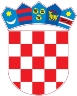 REPUBLIKA HRVATSKAKrapinsko-zagorska županijaUpravni odjel za prostorno uređenje, gradnju i zaštitu okoliša Pregrada Ulica Josipa Karla Tuškana 2Tel: 049/377-211KLASA: UP/I-350-05/18-01/000008URBROJ: 2140/01-08/4-18-0005 Pregrada, 24.04.2018.Predmet:  	Javni poziv za uvid u spis predmetaHrvatske ceste d.o.o. , HR-10000 Zagreb, Vončinina 3 - dostavlja se Pozivamo Vas na uvid u spis predmeta u postupku izdavanja izmjena i dopuna lokacijske dozvole zarekonstrukciju građevine  infrastrukturne namjene, prometnog sustava cestovnog prometa - T raskrižje državne ceste DC206 s nerazvrstanom cestom za poduzetničku zonu u naselju Hum na Sutli u kružno raskrižje, 2. skupine,na katastarskim česticama k.č.br. 1576/3, 1648, 1644/2, 1643/2, 1601/1, 1601/2, 1601/3, 1601/4,1601/5,1643/6,1602,1797,1641/3,1607/1,1600/3,1600/4,1599/1,1793/1,1572/13,1604,1605,1607/2 k.o. Hum na Sutli  (Hum na Sutli, Hum na Sutli).Uvid u spis predmeta može se izvršiti dana  04.05.2018 u 08:00 sati, na lokaciji – Krapinsko-zagorska županija, Upravni odjel za prostorno uređenje, gradnju i zaštitu okoliša Pregrada, Josipa Karla Tuškana 2, I  kat, soba 20.. Pozivu se može odazvati stranka osobno ili putem svoga opunomoćenika, a na uvid treba donijeti dokaz o svojstvu stranke u postupku. Izmjene i dopune lokacijske dozvole može se izdati i ako se stranka ne odazove ovom pozivu.Stranka koja se odazove pozivu nadležnoga upravnog tijela za uvid, dužna je dokazati da ima svojstvo stranke.VIŠI STRUČNI SURADNIK ZA PROSTORNO UREĐENJE I GRADNJU Gordana Gretić, struč.spec.ing.aedif. DOSTAVITI:Oglasna ploča upravnog tijela,Mrežna stranica,Na katastarskoj čestici za koju se izdaje akt,U spis, ovdje. 